Personal InformationPersonal InformationPersonal InformationPersonal InformationPersonal InformationPersonal InformationPersonal InformationPersonal InformationPersonal InformationPhoto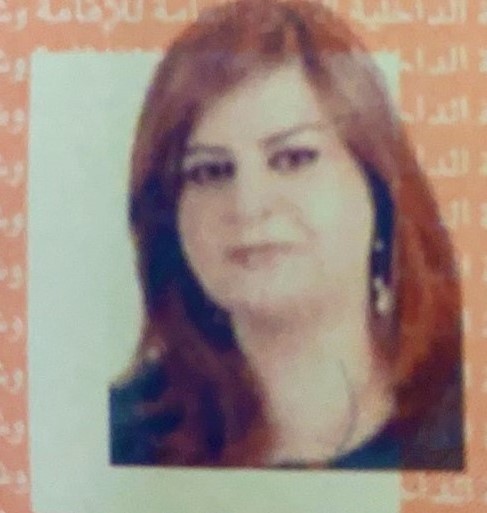 PhotoPhotoPhotoPhotoPhotoPhotoNameNameViyanTaha MohammedViyanTaha MohammedViyanTaha MohammedViyanTaha MohammedViyanTaha MohammedViyanTaha MohammedViyanTaha MohammedPhotoPhotoPhotoPhotoPhotoPhotoPhotoNationalityNationalityIraqiIraqiIraqiIraqiIraqiIraqiIraqiPhotoPhotoPhotoPhotoPhotoPhotoPhotoDate of BirthDate of Birth19-09-197919-09-197919-09-197919-09-197919-09-197919-09-197919-09-1979PhotoPhotoPhotoPhotoPhotoPhotoPhotoPlace of BirthPlace of BirthDuhokDuhokDuhokDuhokDuhokDuhokDuhokMarital Status Married with two children Married with two children Married with two children Married with two children Married with two children Married with two childrenContact InformationContact InformationContact InformationContact InformationContact InformationContact InformationContact InformationContact InformationContact InformationContact InformationContact InformationContact InformationContact InformationContact InformationContact InformationContact InformationE-mailE-mailE-mailBarwaryviyan362@gmail.comBarwaryviyan362@gmail.comBarwaryviyan362@gmail.comBarwaryviyan362@gmail.comBarwaryviyan362@gmail.comBarwaryviyan362@gmail.comE-mailE-mail Viyan.taha@uod.ac Viyan.taha@uod.ac Viyan.taha@uod.ac Viyan.taha@uod.ac Viyan.taha@uod.acHome Address(Permanent Address)Home Address(Permanent Address)Home Address(Permanent Address) Duhok-French Village Duhok-French Village Duhok-French Village Duhok-French Village Duhok-French Village Duhok-French VillageMobile No.Mobile No. 009647504976351 009647504976351 009647504976351 009647504976351 009647504976351EducationEducationEducationEducationEducationEducationEducationEducationEducationEducationEducationEducationEducationEducationEducationEducationDegreeDegreeDegreeDegreeBachelorBachelorBachelorMasterMasterMasterMasterMasterScientific TitleScientific TitleScientific TitleScientific TitleUniversity NameUniversity NameUniversity NameUniversity NameDohuk UniversityDohuk UniversityDohuk UniversityDohuk UniversityDohuk UniversityDohuk UniversityDohuk UniversityDohuk UniversityInstructorInstructorInstructorInstructorCountryCountryCountryCountryIraqIraqIraqIraqIraqIraqIraqIraqInstructorInstructorInstructorInstructorDate of obtaining degree (Day/Month/Year)Date of obtaining degree (Day/Month/Year)Date of obtaining degree (Day/Month/Year)Date of obtaining degree (Day/Month/Year)20032003200320102010201020102010Bachelor (Major /Specialization)Bachelor (Major /Specialization)Bachelor (Major /Specialization)Bachelor (Major /Specialization)Bachelor (Major /Specialization)Bachelor (Major /Specialization)Bachelor (Major /Specialization)EconomicsEconomicsEconomicsEconomicsEconomicsEconomicsEconomicsEconomicsEconomicsMaster (Major / Specialization)Master (Major / Specialization)Master (Major / Specialization)Master (Major / Specialization)Master (Major / Specialization)Master (Major / Specialization)Master (Major / Specialization)Finance and BankingFinance and BankingFinance and BankingFinance and BankingFinance and BankingFinance and BankingFinance and BankingFinance and BankingFinance and BankingTitle of Master ThesisTitle of Master ThesisTitle of Master ThesisTitle of Master ThesisTitle of Master ThesisTitle of Master ThesisTitle of Master ThesisThe banking systems in developing countries during 1990-2007 periodThe banking systems in developing countries during 1990-2007 periodThe banking systems in developing countries during 1990-2007 periodThe banking systems in developing countries during 1990-2007 periodThe banking systems in developing countries during 1990-2007 periodThe banking systems in developing countries during 1990-2007 periodThe banking systems in developing countries during 1990-2007 periodThe banking systems in developing countries during 1990-2007 periodThe banking systems in developing countries during 1990-2007 periodTitle of  PhD. Dissertation  Title of  PhD. Dissertation  Title of  PhD. Dissertation  Title of  PhD. Dissertation  Title of  PhD. Dissertation  Title of  PhD. Dissertation  Title of  PhD. Dissertation  Experience in University of Duhok- IraqExperience in University of Duhok- IraqExperience in University of Duhok- IraqExperience in University of Duhok- IraqExperience in University of Duhok- IraqExperience in University of Duhok- IraqExperience in University of Duhok- IraqExperience in University of Duhok- IraqExperience in University of Duhok- IraqExperience in University of Duhok- IraqExperience in University of Duhok- IraqExperience in University of Duhok- IraqExperience in University of Duhok- IraqExperience in University of Duhok- IraqExperience in University of Duhok- IraqExperience in University of Duhok- IraqFromD/M/YToD/M/YToD/M/YToD/M/YToD/M/YToD/M/YPosition /TitlePosition /TitlePosition /TitlePosition /TitlePosition /TitlePosition /TitlePosition /TitleNature of workNature of work200320072007200720072007AssistantAssistantAssistantAssistantAssistantAssistantAssistantAdministrative duties at the departmentAdministrative duties at the department20072010 2010 2010 2010 2010 Master degree educationMaster degree educationMaster degree educationMaster degree educationMaster degree educationMaster degree educationMaster degree education2010Until nowUntil nowUntil nowUntil nowUntil nowinstructorinstructorinstructorinstructorinstructorinstructorinstructorTeaching and researchTeaching and researchCourses TaughtCourses TaughtCourses TaughtCourses TaughtCourses TaughtCourses TaughtCourses TaughtCourses TaughtCourses TaughtCourses TaughtCourses TaughtCourses TaughtCourses TaughtCourses TaughtCourses Taught2017	Research methods	ريكيت فه كولينى	طرق البحث العلمي2018	Business mathematics	بيركاريا دارايى	رياضيات مالية2019	Scientific Discussions	كه نكه شيت زانستى	نقاشات علمية2020	Economics	ده ست بكيت  ئابوورى	مبادئ الاقتصاد2021	Economics	ده ست بكيت  ئابوورى	مبادئ الاقتصاد2017	Research methods	ريكيت فه كولينى	طرق البحث العلمي2018	Business mathematics	بيركاريا دارايى	رياضيات مالية2019	Scientific Discussions	كه نكه شيت زانستى	نقاشات علمية2020	Economics	ده ست بكيت  ئابوورى	مبادئ الاقتصاد2021	Economics	ده ست بكيت  ئابوورى	مبادئ الاقتصاد2017	Research methods	ريكيت فه كولينى	طرق البحث العلمي2018	Business mathematics	بيركاريا دارايى	رياضيات مالية2019	Scientific Discussions	كه نكه شيت زانستى	نقاشات علمية2020	Economics	ده ست بكيت  ئابوورى	مبادئ الاقتصاد2021	Economics	ده ست بكيت  ئابوورى	مبادئ الاقتصاد2017	Research methods	ريكيت فه كولينى	طرق البحث العلمي2018	Business mathematics	بيركاريا دارايى	رياضيات مالية2019	Scientific Discussions	كه نكه شيت زانستى	نقاشات علمية2020	Economics	ده ست بكيت  ئابوورى	مبادئ الاقتصاد2021	Economics	ده ست بكيت  ئابوورى	مبادئ الاقتصاد2017	Research methods	ريكيت فه كولينى	طرق البحث العلمي2018	Business mathematics	بيركاريا دارايى	رياضيات مالية2019	Scientific Discussions	كه نكه شيت زانستى	نقاشات علمية2020	Economics	ده ست بكيت  ئابوورى	مبادئ الاقتصاد2021	Economics	ده ست بكيت  ئابوورى	مبادئ الاقتصاد2017	Research methods	ريكيت فه كولينى	طرق البحث العلمي2018	Business mathematics	بيركاريا دارايى	رياضيات مالية2019	Scientific Discussions	كه نكه شيت زانستى	نقاشات علمية2020	Economics	ده ست بكيت  ئابوورى	مبادئ الاقتصاد2021	Economics	ده ست بكيت  ئابوورى	مبادئ الاقتصاد2017	Research methods	ريكيت فه كولينى	طرق البحث العلمي2018	Business mathematics	بيركاريا دارايى	رياضيات مالية2019	Scientific Discussions	كه نكه شيت زانستى	نقاشات علمية2020	Economics	ده ست بكيت  ئابوورى	مبادئ الاقتصاد2021	Economics	ده ست بكيت  ئابوورى	مبادئ الاقتصاد2017	Research methods	ريكيت فه كولينى	طرق البحث العلمي2018	Business mathematics	بيركاريا دارايى	رياضيات مالية2019	Scientific Discussions	كه نكه شيت زانستى	نقاشات علمية2020	Economics	ده ست بكيت  ئابوورى	مبادئ الاقتصاد2021	Economics	ده ست بكيت  ئابوورى	مبادئ الاقتصاد2017	Research methods	ريكيت فه كولينى	طرق البحث العلمي2018	Business mathematics	بيركاريا دارايى	رياضيات مالية2019	Scientific Discussions	كه نكه شيت زانستى	نقاشات علمية2020	Economics	ده ست بكيت  ئابوورى	مبادئ الاقتصاد2021	Economics	ده ست بكيت  ئابوورى	مبادئ الاقتصاد2017	Research methods	ريكيت فه كولينى	طرق البحث العلمي2018	Business mathematics	بيركاريا دارايى	رياضيات مالية2019	Scientific Discussions	كه نكه شيت زانستى	نقاشات علمية2020	Economics	ده ست بكيت  ئابوورى	مبادئ الاقتصاد2021	Economics	ده ست بكيت  ئابوورى	مبادئ الاقتصاد2017	Research methods	ريكيت فه كولينى	طرق البحث العلمي2018	Business mathematics	بيركاريا دارايى	رياضيات مالية2019	Scientific Discussions	كه نكه شيت زانستى	نقاشات علمية2020	Economics	ده ست بكيت  ئابوورى	مبادئ الاقتصاد2021	Economics	ده ست بكيت  ئابوورى	مبادئ الاقتصاد2017	Research methods	ريكيت فه كولينى	طرق البحث العلمي2018	Business mathematics	بيركاريا دارايى	رياضيات مالية2019	Scientific Discussions	كه نكه شيت زانستى	نقاشات علمية2020	Economics	ده ست بكيت  ئابوورى	مبادئ الاقتصاد2021	Economics	ده ست بكيت  ئابوورى	مبادئ الاقتصاد2017	Research methods	ريكيت فه كولينى	طرق البحث العلمي2018	Business mathematics	بيركاريا دارايى	رياضيات مالية2019	Scientific Discussions	كه نكه شيت زانستى	نقاشات علمية2020	Economics	ده ست بكيت  ئابوورى	مبادئ الاقتصاد2021	Economics	ده ست بكيت  ئابوورى	مبادئ الاقتصاد2017	Research methods	ريكيت فه كولينى	طرق البحث العلمي2018	Business mathematics	بيركاريا دارايى	رياضيات مالية2019	Scientific Discussions	كه نكه شيت زانستى	نقاشات علمية2020	Economics	ده ست بكيت  ئابوورى	مبادئ الاقتصاد2021	Economics	ده ست بكيت  ئابوورى	مبادئ الاقتصاد2017	Research methods	ريكيت فه كولينى	طرق البحث العلمي2018	Business mathematics	بيركاريا دارايى	رياضيات مالية2019	Scientific Discussions	كه نكه شيت زانستى	نقاشات علمية2020	Economics	ده ست بكيت  ئابوورى	مبادئ الاقتصاد2021	Economics	ده ست بكيت  ئابوورى	مبادئ الاقتصادActivitiesActivitiesActivitiesActivitiesActivitiesActivitiesActivitiesActivitiesActivitiesActivitiesActivitiesActivitiesActivitiesActivitiesActivitiesScientific Research PublishedScientific Research PublishedScientific Research PublishedScientific Research PublishedScientific Research PublishedScientific Research PublishedScientific Research PublishedScientific Research PublishedJournal /Institution Journal /Institution Journal /Institution Journal /Institution Journal /Institution Journal /Institution No. and Volume/YearPortfolio Diversification Benefits Between the US and China (2021), forthcoming. Portfolio Diversification Benefits Between the US and China (2021), forthcoming. Portfolio Diversification Benefits Between the US and China (2021), forthcoming. Portfolio Diversification Benefits Between the US and China (2021), forthcoming. Portfolio Diversification Benefits Between the US and China (2021), forthcoming. Portfolio Diversification Benefits Between the US and China (2021), forthcoming. Portfolio Diversification Benefits Between the US and China (2021), forthcoming. Portfolio Diversification Benefits Between the US and China (2021), forthcoming. EconomiaInnazionale/ International EconomicsEconomiaInnazionale/ International EconomicsEconomiaInnazionale/ International EconomicsEconomiaInnazionale/ International EconomicsEconomiaInnazionale/ International EconomicsEconomiaInnazionale/ International Economicshttp://www.iei1946.it/it/index.phpConferencesConferencesConferencesConferencesConferencesConferencesConferencesConferences University-City  University-City  University-City  University-City  University-City  University-City  Year Subjects TeachingSubjects TeachingSubjects TeachingSubjects TeachingSubjects TeachingSubjects TeachingSubjects TeachingSubjects TeachingSubjects TeachingSubjects TeachingSubjects TeachingSubjects TeachingSubjects TeachingSubjects TeachingSubjects TeachingComputer SkillsComputer SkillsComputer SkillsComputer SkillsComputer SkillsComputer SkillsComputer SkillsComputer SkillsComputer SkillsComputer SkillsComputer SkillsComputer SkillsComputer SkillsComputer SkillsComputer SkillsSoftware  / ProgramSoftware  / ProgramSoftware  / ProgramSoftware  / ProgramSoftware  / ProgramLevelLevelLevelLevelLevelLevelLevelLevelLevelLevelMS-Word and MS-ExcelMS-Word and MS-ExcelMS-Word and MS-ExcelMS-Word and MS-ExcelMS-Word and MS-ExcelVery GoodVery GoodVery GoodVery GoodVery GoodVery GoodVery GoodVery GoodVery GoodVery GoodLanguage SkillsLanguage SkillsLanguage SkillsLanguage SkillsLanguage SkillsLanguage SkillsLanguage SkillsLanguage SkillsLanguage SkillsLanguage SkillsLanguage SkillsLanguage SkillsLanguage SkillsLanguage SkillsLanguage SkillsLanguageLanguageLanguageLanguageLanguageLevelLevelLevelLevelLevelLevelLevelLevelLevelLevelKurdish and ArabicKurdish and ArabicKurdish and ArabicKurdish and ArabicKurdish and ArabicExcellent in bothExcellent in bothExcellent in bothExcellent in bothExcellent in bothExcellent in bothExcellent in bothExcellent in bothExcellent in bothExcellent in bothEnglishEnglishEnglishEnglishEnglishgoodgoodgoodgoodgoodgoodgoodgoodgoodgoodOther Other Other Other Other 